LOI n -86-1210 du 27 novembre 1986 complétant le loi n -86-897 du 1ier   Octobre 1988 portant réforme du régime juridique de la presse et la loi n -86-1067 du 30 septembre 1986 relative à la liberté de communication.L'Assemblée nationale et le Sénat ont adopté,Le Président de la République promulgue la loi dont la teneur suit :Art. 1ier. Sont insérés dans la loi n -86-1067 du 30 septembre 1986 relative à la liberté de communication les articles 28 à 31 ainsi rédigés :« Art. 28. Pour chaque service mentionné à l'article 27, la Commission nationale de la communication et des libertés fixe la durée de l'autorisation qui ne peut être supérieure à douze ans pour les services de télévision et à cinq ans pour les services de radiodiffusion sonore.« L'exploitation des services mentionnés à l'article 27 est subordonnée au respect d'obligations particulières définies par la commission et souscrites par le titulaire, compte tenu de l'étendue de la zone desservie, du respect de l'égalité de traitement entre les différents services et des conditions de concurrence propres à chacun d'eux.« Ces obligations portent sur un ou plusieurs des points suivants :« 1 - Une durée minimale de programmes propres ;« 2 - L'honnêteté et le pluralisme de l'information et des programmes ;« 3 - Un temps minimal consacré à la diffusion d'œuvres d'expression originale française en première diffusion en France ;« 4 - Une contribution minimale à des actions culturelles, éducatives ou de défense des consommateurs ;« 5 - Une contribution minimale à la diffusion d'émissions de radiodiffusion sonore ou de télévision dans les départements, territoires et collectivités territoriales d'outremer ;« 6 -Une contribution minimale à la diffusion à l'étranger d'émissions de radiodiffusion sonore ou de télévision ;« 7 - Le temps maximum consacré à la publicité.« Art. 29. Sous réserve des dispositions de l'article 26 de la présente loi, l'usage des fréquences pour la diffusion de services de radiodiffusion sonore par voie hertzienne terrestre est autorisé par la Commission nationale de la communication et des libertés dans les conditions prévues au présent article.« Pour les zones géographiques qu'elle a préalablement déterminées, la commission publie un appel aux candidatures en vue de l'exploitation de services de radiodiffusion sonore. Elle fixe le délai dans lequel les candidatures doivent être déposées.« Les déclarations de candidature sont présentées soit par une société, soit par une fondation, soit par une association déclarée selon la loi du 1ier juillet 1901 relative au contrat d'association, ou une association à but non lucratif régie par' la loi locale dans les départements du Bas-Rhin, du Haut-Rhin et de la Moselle.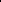 « Ces déclarations indiquent notamment l'objet et les caractéristiques générales du service, les caractéristiques techniques d'émission, les prévisions de dépenses et de recettes, l'origine et le montant des financements prévus ainsi que la liste des administrateurs, la composition du ou des organes de direction, les statuts de la personne morale qui fait acte de candidature et, le cas échéant, la composition du capital.« A l'issue du délai prévu au deuxième alinéa ci-dessus, la commission arrête la liste des candidats.« Au vu des déclarations de candidature enregistrées, la commission arrête une liste de fréquences pouvant être attribuées dans la zone considérée, accompagnée des indications concernant les sites d'émission et la puissance apparente rayonnée.« Les candidats inscrits sur la liste prévue au cinquième alinéa du présent article font connaître à la commission la ou les fréquences qu'ils souhaitent utiliser pour diffuser leur service.« La commission accorde les autorisations en appréciant l'intérêt de chaque projet pour le public, au regard des impératifs prioritaires que sont la sauvegarde du pluralisme des courants d'expression socio-culturels, la diversification des opérateurs, et la nécessité d'éviter les abus de position dominante ainsi que les pratiques entravant le libre exercice de la concurrence.« Elle tient également compte :«1 - De l'expérience acquise par le candidat dans les activités de communication ;« 2 - Du financement et des perspectives d'exploitation du service notamment en fonction des possibilités de partage des ressources publicitaires entre les entreprises de presse écrite et les services de communication audiovisuelle ;«3 - Des participations, directes ou indirectes, détenues par le candidat dans le capital d'une ou plusieurs régies publicitaires ou dans le capital d'une ou plusieurs entreprises éditrices de publications de presse ;« 4 - Des engagements du candidat quant à la diffusion d'œuvres d'expression originale française en première diffusion en France.« Art. 30. Sous réserve des dispositions des articles 26 et 65 de la présente loi, l'usage des fréquences pour la diffusion de services de télévision par voie hertzienne terrestre est autorisé par la Commission nationale de la communication et des libertés dans les conditions prévues au présent article.« Pour les zones géographiques qu'elle a préalablement déterminées, la commission publie une liste de fréquences disponibles et un appel aux candidatures en vue de l'exploitation de services de télévision. Elle fixe le délai dans lequel les candidatures doivent être déposées.« La déclaration de candidature est présentée par une société. Elle indique notamment l'objet et les caractéristiques générales du service, les caractéristiques techniques d'émission, la 'composition du capital, ainsi que la liste des administrateurs, les prévisions de dépenses et de recettes, l'origine et le montant des financements prévus. « A l'issue du délai prévu au deuxième alinéa ci-dessus, la commission accorde l'autorisation en appréciant l'intérêt de chaque projet pour le public au regard des impératifs prioritaires mentionnés au huitième alinéa de l'article 29.« Elle tient également compte des critères figurant aux quatre derniers alinéas (10 à 40) de cet article et des engagements que le candidat souscrit dans l'un ou plusieurs des domaines suivants :« 1 0 Diffusion de programmes éducatifs et culturels ;« 20 Actions culturelles ou' éducatives ;«3 - Contribution à la diffusion d'émissions de télévision dans les départements, territoires et collectivités territoriales d'outre-mer ; 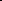 «4 - Contribution à la diffusion à l'étranger d'émissions de télévision ;«5 - Concours complémentaire au soutien financier de l'industrie cinématographique et de l'industrie de programmes audiovisuels dans les conditions d'affectation fixées par la loi de finances.« Art. 31. Sous réserve des dispositions de l'article 26 de la présente loi, l'usage des fréquences de diffusion afférentes à la radiodiffusion sonore et à la télévision par satellite est autorisé par la Commission nationale de la communication et des libertés selon une procédure fixée par décret en Conseil d'État. Les autorisations ne peuvent être accordées qu'à des sociétés.« La commission accorde l'autorisation au regard des impératifs prioritaires mentionnés au huitième alinéa de l'article 29 et en tenant compte des critères figurant aux quatre derniers alinéas (1 - à 4 -) de cet article et des engagements figurant aux cinq derniers alinéas (1 - à 5 -) de l’article 30. »Art. 2. Il est inséré dans la loi n -86-1067 du 30 septembre 1986 précitée un article 39 ainsi rédigé :« Art. 39. I. Une même personne physique ou morale ne peut détenir, directement ou indirectement, plus de 25 p. 100 du capital ou des droits de vote d'une société titulaire d'une autorisation relative à un service national de télévision par voie hertzienne terrestre.« Lorsqu'une personne physique ou morale détient, directement ou indirectement, plus de 15 p. 100 du capital ou des droits de vote d'une société titulaire d'une autorisation relative à un service national de télévision par voie hertzienne terrestre, elle ne peut détenir, directement ou indirectement, plus de 15 p. 100 du capital ou des droits de vote d'une autre société titulaire d'une telle autorisation.« Lorsqu'une personne physique ou morale détient, directement ou indirectement, plus de 5 p. 100 du capital ou des droits de vote de deux sociétés titulaires d'une autorisation relative à un service national de télévision diffusé par voie hertzienne terrestre, elle ne peut détenir, directement ou indirectement, plus de 5 p. 100 du capital ou des droits de vote d'une autre société titulaire d'une telle autorisation.« Il. Une même personne physique ou morale ne peut détenir, directement ou indirectement, plus de la moitié du capital ou des droits de vote d'une société titulaire d'une autorisation relative à un service de télévision diffusé exclusivement sur les fréquences affectées à la radiodiffusion sonore et à la télévision par satellite.« Lorsqu'une personne physique ou morale détient, directement ou indirectement, plus du tiers du capital ou des droits de vote d'une société titulaire d'une autorisation relative à un service de télévision diffusé exclusivement sur les fréquences affectées à la radiodiffusion sonore et à la télévision par satellite, elle ne peut détenir, directement ou indirectement, plus du tiers du capital ou des droits de vote d'une autre société titulaire d'une telle autorisation.« Lorsqu'une personne physique ou morale détient, directement ou indirectement, plus de 5 p. 100 du capital ou des droits de vote de deux sociétés titulaires d'une autorisation relative à un service de télévision diffusé exclusivement sur les fréquences affectées à la radiodiffusion sonore et à ta télévision par satellite, elle ne peut détenir, directement ou indirectement, plus de 5 p. 100 du capital ou des droits de vote d'une autre société titulaire d'une telle autorisation. « III. Une même personne physique ou morale ne peut détenir, directement ou indirectement, plus de la moitié du capital ou des droits de vote d'une société titulaire d'une autorisation relative à un service de télévision diffusé par voie hertzienne terrestre desservant une zone dont la population recensée est comprise entre deux cent mille et six millions d'habitants.« IV. Les dispositions du présent article s'entendent sous réserve du respect des situations légalement acquises. »Art. 3. Sont insérés dans la loi n -86-1067 du 30 septembre 1986 précitée les articles 41 et 41-1 à 41-5 ainsi rédigés :« Art. 41. Une personne qui, en vertu des autorisations relatives à l'usage de fréquences dont elle est titulaire pour la diffusion d'un ou de plusieurs services de radiodiffusion sonore par voie hertzienne terrestre, dispose d'un réseau de diffusion à caractère national, ne peut devenir titulaire d'une ou de plusieurs autorisations d'usage de fréquences pour la diffusion de services de radiodiffusion sonore par voie hertzienne terrestre que dans la mesure où la population recensée dans les zones qu'elle dessert sur le fondement des nouvelles autorisations est inférieure à quinze millions d'habitants.« Nul ne peut être titulaire de deux autorisations relatives chacune à un service national de télévision diffusé par voie hertzienne terrestre, ni être simultanément titulaire d'une autorisation relative à un service national de télévision diffusé par voie hertzienne terrestre et d'une autorisation relative à un service de même nature autre que national.« Une personne ne peut être titulaire de plus de deux autorisations relatives chacune à un service de télévision diffusé exclusivement sur des fréquences affectées à la radiodiffusion sonore et à la télévision par satellite.« Une personne titulaire d'une ou de plusieurs autorisations relatives chacune à un service de télévision diffusé par voie hertzienne terrestre autre que national ne peut devenir titulaire d'une nouvelle autorisation relative à un service de même nature autre que national si cette autorisation devait avoir pour effet de porter à plus de six millions d'habitants la population recensée des zones desservies par l'ensemble des services de même nature pour lesquels elle serait titulaire d'autorisations.« Une personne titulaire d'une autorisation pour l'exploitation d'un service de télévision par voie hertzienne terrestre dans une zone déterminée ne peut devenir titulaire d'une nouvelle autorisation relative à un service de même nature diffusé en tout ou partie dans la même zone.« Une personne titulaire d'une ou de plusieurs autorisations relatives chacune à l'exploitation d'un réseau distribuant par câble des services de radiodiffusion sonore et de télévision ne peut devenir titulaire d'une nouvelle autorisation relative à un service de même nature si cette autorisation devait avoir pour effet de porter à plus de huit millions d'habitants la population recensée des zones desservies par l’ensemble des réseaux qu'elle serait autorisée à exploiter.« Art. 41-1. Afin de prévenir les atteintes au pluralisme sur le plan national, aucune autorisation relative à un service de radiodiffusion sonore ou de télévision par voie hertzienne terrestre ou à l'exploitation d'un réseau distribuant par câble des services de radiodiffusion sonore et de télévision ne peut être délivrée à une personne qui se trouverait, de ce fait, dans plus de deux situations suivantes :« 1 - Être titulaire d'une ou de plusieurs autorisations relatives à des services de télévision diffusés par voie hertzienne terrestre permettant la desserte de zones dont la population recensée atteint quatre millions d'habitants ; 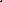 « 2 - Être titulaire d'une ou de plusieurs autorisations relatives à des services de radiodiffusion sonore permettant la desserte de zones dont la population recensée atteint trente millions d'habitants ;« 3 - Être titulaire d'une ou de plusieurs autorisations relatives à l'exploitation de réseaux distribuant par câble des services de radiodiffusion sonore et de télévision permettant la desserte de zones dont la population recensée atteint six millions d'habitants ;« 4 - Éditer ou contrôler une ou plusieurs publications quotidiennes imprimées d'information politique et générale représentant plus de 20 p. 100 de la diffusion totale, sur le territoire national, des publications quotidiennes imprimées de même nature, appréciée sur les douze derniers mois connus précédant la date à laquelle la demande d'autorisation a été présentée.« Toutefois, une autorisation peut être délivrée à une personne qui ne satisferait pas aux dispositions du présent article sous réserve qu'elle se mette en conformité avec ces dispositions dans un délai qui est fixé par la Commission nationale de la communication et des libertés et qui ne peut être supérieur à six mois.« Art. 41-2. Afin de prévenir les atteintes au pluralisme sur le plan régional et local, aucune autorisation relative à un service, autre que national, de radiodiffusion sonore ou de télévision par voie hertzienne terrestre ou à l'exploitation d'un réseau distribuant par câble des services de radio• diffusion sonore et de télévision ne peut être délivrée pour une zone géographique déterminée à une personne qui se trouverait de ce fait dans plus de deux des situations sui• vantes :« 1 - Être titulaire d'une ou de plusieurs autorisations relatives à des services de télévision, à caractère national ou non, diffusés par voie hertzienne terrestre dans la zone considérée ;« 2 - Être titulaire d'une ou de plusieurs autorisations relatives à des services de radiodiffusion sonore, à caractère national ou non, dont l'audience potentielle cumulée, dans la zone considérée, dépasse 10 p. 100 des audiences potentielles cumulées, dans la même zone, de l'ensemble des services, publics ou autorisés, de même nature ;« 3 - Être titulaire d'une ou plusieurs autorisations relatives à l'exploitation de réseaux distribuant par câble à l'intérieur de cette zone des services de radiodiffusion sonore et de télévision ;« 4 - Éditer ou contrôler une ou plusieurs publications quotidiennes imprimées, d'information politique et générale, à caractère national ou non, diffusées dans cette zone.« Toutefois, une autorisation peut être délivrée à une personne qui ne satisferait pas aux dispositions du présent article, sous réserve qu'elle se mette en conformité avec ces dispositions dans les conditions fixées au dernier alinéa de l'article 41-1 ci-dessus.« Art. 41-3. Pour l'application des articles 39, 41, 41-1« 10 Le titulaire d'une concession ou d'une autorisation délivrée en vertu des dispositions de la loi n -82-652 du 29 juillet 1982 précitée est regardé comme titulaire d'une autorisation ;« 2 - Toute personne physique ou morale qui contrôle, au regard des critères figurant à l'article 355-1 de la loi n -66-537 du 24 juillet 1966 précitée, une société titulaire d'autorisation ou a placé celle-ci sous son autorité ou sa dépendance est regardée comme titulaire d'une autorisation ; est également regardée comme titulaire d'une autorisation toute personne qui exploite ou contrôle un service de radiodiffusion sonore par voie hertzienne terrestre ou un service de télévision diffusé exclusivement sur les fréquences affectées à la radiodiffusion sonore et à la télévision par satellite, à partir de l'étranger ou sur des fréquences affectées à des États étrangers, et normalement reçus, en langue française, sur Le territoire français ;« 3 - Toute personne physique ou morale qui contrôle, au sens de l'article 11 de la 101 n -86-897 du Ier août 1986 portant réforme du régime juridique de la presse, l'entreprise éditrice d'une publication est regardée comme l'éditeur de cette publication ;« 4 - En matière de radiodiffusion sonore par voie hertzienne terrestre, est regardé comme ayant un caractère national tout réseau de diffusion desservant une zone dont la population recensée est supérieure à trente millions d'habitants ;« 5 - Tout service de télévision diffusé par voie hertzienne terrestre qui dessert une zone géographique dont la population recensée est supérieure à six millions d'habitants est regardé comme un service à caractère national ;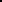 « 6 - Tout service diffusé par voie hertzienne terrestre et diffusé simultanément et intégralement sur des fréquences affectées à la radiodiffusion sonore et à la télévision par satellite est regardé comme un seul service diffusé par voie hertzienne terrestre ;« 7 - L'audience potentielle d'un service de communication audiovisuelle s'entend de la population recensée dans les communes ou parties de communes situées dans la zone de desserte de ce service.« Art. 41-4. Les dispositions des articles 39, 41, 41-1 et 41-2 ne font pas obstacle à l'application des dispositions de la section III du livre III de l'ordonnance n -45-1483 du 30 juin 1945 relative aux prix et du titre de la loi n -77-806 du 19 juillet 1977 relative au contrôle de la concentration économique et à la répression des ententes illicites et des abus de position dominante.« Toutefois la Commission nationale de La communication et des libertés est consultée préalablement à l'intervention des décisions prévues aux articles 8, 9 et 10 de la loi n -77-806 du 19 juillet 1977 précitée ainsi qu'au deuxième alinéa de l'article 54 de l'ordonnance n -45-1483 du 30 juin 1945 précitée, lorsque lesdites décisions entrent dans le champ de ses compétences.« La Commission nationale de la communication et des libertés veille à ce que le contrôle de services de télévision ou de radiodiffusion ou de leurs régies publicitaires par une agence de publicité ou une centrale d'achat d'espaces ne crée pas les conditions d'une concurrence déloyale.« Art. 41-5, La commission de la concurrence prévue par la loi n o 77-806 du 19 juillet 1977 précitée veille en particulier à ce que le cumul de positions dominantes ou l'exercice simultané de plusieurs activités dans les secteurs de l'audiovisuel, de l'édition, de la presse, de la publicité ou des télécommunications n'entrave abusivement l'accès aux marchés et supports correspondants. »Art. 4. La loi n -86-1067 du 30 septembre 1986 précitée est ainsi complétée :- Dans le dernier alinéa du 10 de l'article 10 après les mots : « aux articles 25 et », est insérée la référence :- Dans le premier alinéa de l'article 70, après les mots : « les autorisations accordées en application des articles », sont insérées les références : « 30, 31 ».- Dans le I du paragraphe de l'article 71, après les mots : « les services de télévision autorisés en application des articles », sont insérées les références : « 30, 31 ».- Dans l'article 77, les mots : « ou de l'article 40 » sont remplacés par les mots : « 39 ou de l'article 40 ».- Dans le paragraphe III de l'article 90, après les mots : « en vertu des articles », sont insérées les références : « 29, 30- Dans l'article 94, après les mots : « pour l'application des article 25, », sont ajoutés les mots : « 29 et 30 ».- L'article 105 est complété par un alinéa ainsi rédigé :« Celles dont le terme normal se situe entre le 1er mai 1986 et la date de l'appel de candidatures prévu aux articles 29 et 30 pour une zone déterminée demeurent valables jusqu'à une date fixée par la Commission nationale de la communication et des libertés. Cette date ne peut être postérieure de plus d'un an à l'installation de la commission. »- Il est inséré dans l'article IIO un 2 - ainsi rédigé : «2 - LA loi n -82-652 du 29 juillet 1982 précitée, à l'exception des articles 6, 73, 89, 90, 92, 93, 93-2, 93-3, 94, 95Art. 5. Dans la première phrase du deuxième alinéa de l'article 17 de la loi n -86-1067 du 30 septembre 1986 précitée, après les mots : « autorités administratives ou judiciaires », est inséré le mot : « compétentes ».Art. 6. Le deuxième alinéa de l'article 42 de la loi n -86-1067 du 30 septembre 1986 précitée est remplacé par les alinéas suivants :« Elle peut également leur adresser des mises en garde publiques et, après avoir recueilli l'avis de la commission de la concurrence, les mettre en demeure de faire cesser les abus de position dominante et les pratiques entravant le libre exercice de la concurrence dont elle aurait eu connaissance. Elle peut notamment mettre en demeure les entreprises concernées de procéder à des cessions d'actifs.« Si les intéressés ne se conforment pas aux mises en demeure mentionnées aux deux alinéas ci-dessus dans un délai qui ne peut excéder un an, la commission peut suspendre l'autorisation pour une durée d'un mois au plus ou en prononcer le retrait. »Art. 7 1. Il est inséré dans la loi n -86-897 du Ier août 1986 portant réforme du régime juridique de la presse un article I l ainsi rédigé :« Art. 11. Est interdite, à peine de nullité, l'acquisition, la prise de contrôle ou la prise en location-gérance d'une publication quotidienne imprimée d'information politique et générale lorsque cette opération a pour effet de permettre à une personne physique ou morale ou à un groupement de personnes physiques ou morales de posséder, de contrôler, directement ou indirectement, ou d'éditer en location-gérance des publications quotidiennes imprimées d'information politique et générale dont le total de [a diffusion excède 30 p. 100 de la diffusion sur le territoire national de toutes les publications quotidiennes imprimées de même nature. Cette diffusion est appréciée sur les douze derniers mois connus précédant la date d'acquisition, de prise de contrôle ou de prise en location-gérance.« Le contrôle mentionné à l'alinéa précédent s'apprécie au regard des critères figurant à l'article 355-1 de la loi n -66-537 du 24 juillet 1966 sur les sociétés commerciales ou s'entend de toute situation dans laquelle une personne physique ou morale ou un groupement de personnes physiques ou morales aurait placé une publication sous son autorité ou sa dépendance. »II. L'article 12 de la loi n -86-897 du Ier août 1986 précitée est complété par un 5 - ainsi rédigé :« 5 - Enfreint l'interdiction édictée par l'article l1. »III. Il est inséré dans la même loi un article 21 ainsi rédigé :« Art. 21. Sont abrogées :« 10 L'ordonnance du 26 août 1944 sur l'organisation de la presse française ;« 2 - La loi n -84-937 du 23 octobre 1984 précitée. ».Art. 8. L'article 106 de la loi n -86-1067 du 30 septembre 1986 précitée est complété par la phrase suivante : « Dans ce cas, les dispositions relatives à un minimum de participation des personnes publiques au capital de ces sociétés ne sont plus applicables. » La présente loi sera exécutée comme loi de l'État.Fait à Paris, le 27 novembre 1986.FRANÇOIS MITTERRANDPar le Président de la République :Le Premier ministre,JACQUES CHIRAC.Le ministre d'État, ministre de l'économie, des finances et de la privatisation,ÉDOUARD BALLADUR.Le garde des sceaux, ministre de la justice,ALBIN CHALANDON.Le ministre de la défense,ANDRÉ GIRAUD.Le ministre de la culture et de la communication,FRANÇOIS LÉOTARD.Le ministre des affaires étrangères,JEAN-BERNARD RAIMOND.Le ministre de l'intérieur,CHARLES PASQUA.Le ministre des départements et territoires d'outre-mer,BERNARD PONS.Le ministre de l'industrie, des P. et T. et du tourisme,ALAIN MADELIN.Le ministre délégué auprès du ministre de l'économie, des finances et de la privatisation chargée du budget,ALAIN JUPPÉ.Le ministre délégué auprès du ministre de l'industrie, des P. et T. et du tourisme chargé des P. et T.,GÉRARD LONGUET.Le secrétaire d'État auprès du ministre de la culture et de la communication.PHILIPPE DE VILLIER.